Écris les nombres suivants en chiffres : Écris en lettres chaque nombre :   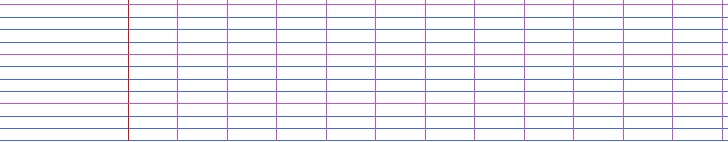 Complète avec < ou > :   Range les nombres suivants dans l’ordre croissant :   Problèmes : Tu peux dessiner dans les cadresCompétencesScoreAssocier les noms des nombres à leurs écritures chiffrées/5Comparer, ranger, encadrer et intercaler des nombres entiers/5Mémoriser des faits numériques (doubles et moitiés de nombres d’usage courant)/5Mémoriser des faits numériques (multiplication par une puissance de 10)/5Mettre en œuvre un algorithme de calcul posé pour la multiplication /5Effectuer une division sans la poser/5Résoudre des problèmes relevant de partages ou de groupements             /5Six-cent-mille-quatre-cents : .................................... Quatre-cent-mille-soixante : ....................................trente-neuf mille-sept-cent-treize : ......................neuf-mille-quatorze : ....................................trente-six-mille-neuf-cent : ....................................neuf-mille-quatre-vingts : .................................... • 248 421 … 99 537• 86 490 … 125 795• 364 009 … 346 289• 437 608 … 437 599215 974 – 200 009 – 299 000 – 85 237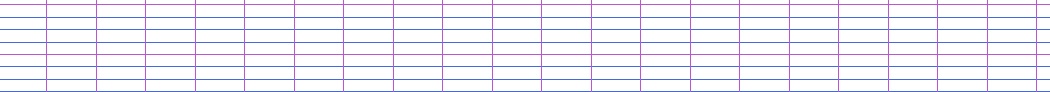 Encadre les nombres suivants : Complète : Quelle est la moitié de 48 ? ......................Quel est le double de 25 ?...................... Quelle est la moitié de 30 ? ......................Quel est le double de 18 ?...................... Quelle est la moitié de 100 ? ......................Recopie et complète chaque égalité : Pose et effectue les multiplications :        a) 658 x 9                                               b) 475 x 26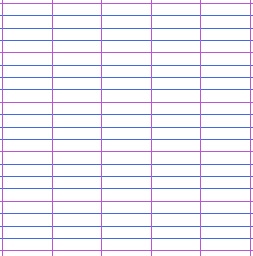 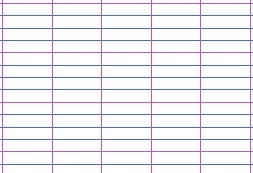 Laura range 63 serviettes en faisant des piles. Chaque pile contient 7 serviettes. Combien de piles de serviettes a-t-elle fait ?.........................................................................